ULSTER COUNTY HOUSING DEVELOPMENT CORPORATION COUNTY OF ULSTER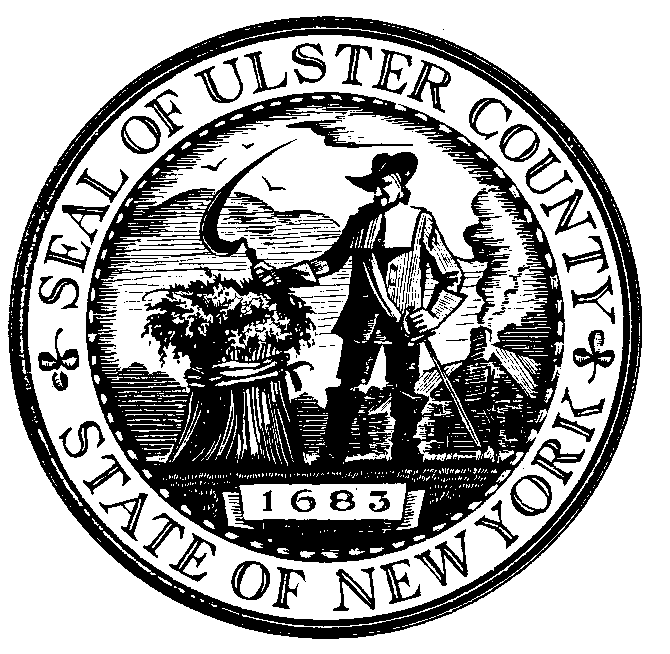 REQUEST FOR EXPRESSION OF INTEREST AND DEVELOPER QUALIFICATIONS RFEI #XXXXXXXFOR AFFORDABLE HOME OWNERSHIP UTILIZING TAX FORECLOSED PROPERTIES VARIOUS LOCATIONS ULSTER COUNTY, NY ULSTER COUNTY PURCHASING DEPARTMENTEDWARD JORDAN DIRECTOR OF PURCHASING244 FAIR STREET 3RD FLOORKINGSTON, NY 12401REQUEST FOR DEVELOPER QUALIFICATIONS & SITE CONCEPTS DATE: XXXXX, 2022	NOTICE IS HEREBY GIVEN THAT SEALED STATEMENTS OF EXPRESSION OF INTERESTS AND DEVELOPER QUALIFICATIONS (RFEI ) ARE SOUGHT AND REQUESTED FOR THE FOLLOWING:RFEI NAME:	AFFORDABLE HOME OWNERSHIP TAX FORECLOSED PARCELS VARIOUS LOCATIONS ULSTER COUNTY, NY RFEI NUMBER:	XXXXXXXXPLACE OF RECEIPT:		Ulster County Purchasing Department244 Fair Street, Third Floor Kingston, NY  12401 FINAL DATE & TIME TO RECEIVE RFEI :		       	XXXX, 2022; 5:00 PMFINAL DATE TO SUBMITQUESTIONS:		       	XXXXX, 2022CONTACT PERSON:		XXXXXXXXUlster County Purchasing Department Phone: 845-340-3405Email:  XXXXl@co.ulster.ny.usPlease print on the face of package(s)/envelopes: 	1) NAME & ADDRESS OF FIRM;2) RFEI  NAME & NUMBERIt is the responder’s responsibility to read the attached RFEI  specifications.Edward Jordan Director of PurchasingRECEIPT CONFIRMATION FORMTo ensure you are advised of all addenda and other communications regarding this RFEI , please complete and return this confirmation form within five (5) business days from receipt to:			Ulster County Purchasing Department			244 Fair Street 3rd Floor			Kingston, NY  12401			Ph:	845-340-3408			Fax:  	845-340-3434Failure to return this form may result in no further communications regarding this RFEI.***************************Firm Name:___________________________________________________________Address:_____________________________________________________________City:_______________________State:__________________Zip:________________Contact Person Name:_______________________ Title:_______________________Telephone:________________________Fax:________________________________Email:_______________________________________________________________		I have received a copy of the above noted RDFRFEI and;			______ We will be submitting an RFEI.			______ We will not be submitting an RFEI .STATEMENT OF PURPOSE:The Ulster County Housing Development Corporation (“the Corporation”) is seeking responses from qualified non-profit or private sector organizations wanting to create affordable home ownership opportunities utilizing tax foreclosed properties now owned by Ulster County. This RFEI will determine the level of interest by potential purchasers. Under this RFEI the successful organization will be expected to execute a Development Agreement with the Corporation formalizing the specific contractual responsibilities to complete the Project. PROJECT DESCRIPTION:  Ulster County will make available to the Corporation Number (xxx) properties that have been foreclosed by the County.  A list of these properties, their location and recent pictures is attached as Exhibit A of the RFEI.  The properties are being offered for sale as is via a quit claim deed by the Corporation with the public benefit development objectives as provided for in this RFEI.  Respondents must propose on a minimum of three (3) properties in order to be eligible for consideration. DEVELOPMENT OBJECTIVES:  Create affordable homeownership opportunities for those properties that contain existing residential structures (affordable is defined as a purchase price to families whose income is no greater than 120% of AMI and where costs associated with ownership is no greater than 30% of owner income).  Clearly demonstrate that the Corporation  will receive public benefits that are commensurate with the value of the real estate being offered including any purchase price offered as part of the proposal. Secure a financially feasible outcome for each property Provide for rapid rehabilitation and/or demolition with new constructionThe RFEI anticipates a mix of private and public financing will be needed for each of the properties in order to achieve affordability objectives.  Respondent should provide a concise description of funding sources available to them as part of the response. In addition, respondents should note the anticipated purchase price of the property in broad terms such as taxes owed, appraised value, discounted value, or other.  Innovative responses to reuse or rehabilitation such as creating a market value home while adding an affordable accessory dwelling unit are encouraged. Project Support The Corporation will assist the chosen organization in obtaining needed funding and local permit approvals.RFEI SUBMISSION REQUIREMENTS: The RFEI response shall have a sufficient level of detail to allow the Corporation to ensure that the Respondent can meet the goals and objectives of the project and have a clear understanding of the scope of the proposal.  Accordingly, this following shall be included in the responseIdentify the properties included in the respondent’s proposal (a minimum of three is required).A concise statement of the respondent’s qualifications. Anticipated funding sources.Anticipated purchase price of each property by methodology as noted above.  Anticipated timeline from time of award including major milestones necessary to achieve funding for public sources if proposed. Resumes of key personnel and/or partners and those employees or consultants that would work directly on the Project if the Organization is chosen; andExample of projects no more than 5 projects accomplished by the Respondent that best illustrate the ability to meet the goals and objectives of the Project.  Provide names and telephone numbers of contacts as appropriate.  SUBMISSION DEADLINE: All interested parties should submit responses as instructed in this RFEI, clearly marked Response to RFEI No XXXXXX by August XX, 2022 SELECTION PROCEDURE:Responses to the RFEI will be reviewed and rated in accordance with evaluation criteria in this RFEI. The Corporation will rank the firms that respond and select the Organization(s) ranked as most qualified to meet the goals and objectives in this FREI.  The highest-ranking respondents will be recommended for interviews in order to make a final selection(s).  SELECTION CRITERIAThe selected Organization must have the proven capacity to handle the implementation of a scattered site rehabilitation project directed at homeownership with well documented funding sources and a concise plan of implementation. The Organization should be experienced in financing, developing, selling and/or owning, and managing affordable housing, and have demonstrated the capacity to assemble a team that will provide all necessary services; including, but not limited to: design, construction, legal, and financing professionals, support services, as well as a general contractor with demonstrated capability.The Evaluation Team will consider the following in ranking the responding firms:Proposal as submitted meets the goals and objective included in the RFEIPrevious experience developing, financing, owning and managing scattered site housing rehabilitation projects Previous experience involving mixed financing including, but not limited to: CDBG, HOME, CHDO, Tax Exempt Bond financing, Low Income Housing Tax Credit and other sources.Previous experience with working with low-income households and/or market-rate housing and qualifying households for financing Previous experience with public/private partnerships.METHOD OF AWARD:The Corporation intends to award the Project to a preferred organization or organizations as determined by the properties identified in the proposals utilizing an appropriate Development Agreement and the necessary restrictions to ensure that the property remains affordable over the long term. The Ulster County Legislature will be required to act on the disposal of County properties associated with the Project in accordance with any award. The Corporation reserves the right to conduct negotiations with one or more respondents if, in the opinion of the Corporation that method will provide the greatest benefit and ensure that all available properties are rehabilitated.CONTRACT FORM:It is anticipated that the Corporation will enter into a a Development Agreement with the selected organization as well as a purchase and sale agreement for the individual properties.  QUESTIONS:All questions must be submitted in writing and received by 4:00 PM on XXXXX, 2022.  Submissions must be directed to the Ulster County Purchasing Department via fax or email using the form found at the end of this RFEI.  All questions submitted will receive a written response. No oral interpretations as to the meaning of this RFEI or revisions to this RFEI will be made. Any interpretation deemed necessary by the Corporation will be in the form of an addendum to this RFEI and, when issued, will be delivered as promptly as is practicable to all parties to whom this RFEI has been issued. All addenda shall become part of the RFEI.  Responders shall not rely upon any oral statements or conversations they may have with the Corporation or Ulster County employees or third parties regarding this RFEI.PRE- RESPONSE MEETING AND TOUR OF EXISTING SITES:There will be an optional (non-mandatory) pre-bid walk through of the existing site on June 10, 2020, beginning at the 10:00 am at the old jail parking lot at which time access to the old jail and other buildings on the site will be made available (see Property Details for other data concerning the site). Access guidelines in accordance with COVID-19 restrictions in effect at the time shall be followed. In addition, those entering the old jail will be required to wear respirators as mold is present in portions of the structure. Responders may visit the site but not access the buildings prior to the meeting.  Visits shall be scheduled through the Department of Public Works who can be reached at (845)340-3100.   GENERAL INFORMATION:This RFEI is not to be construed as creating a contractual relationship between the Corporation and any organization submitting a response.The Corporation reserves the right to reject any or all responses. The Corporation may also elect to cancel this solicitation or re-advertise this RFEI entirely.  By submitting a response to this RFEI, the firm represents that it has examined and understands this and is fully informed of all the requirements within it.  All terms and conditions set forth in this RFEI are accepted and must be incorporated in the submission unless explicit exception is made to the individual items and accepted by the Corporation . By submitting a response, the firm represents it can meet the requirements in this RFEI. By submitting a response, the firm agrees and accepts that all materials submitted in the response become the property of the Corporation to use as it sees fit to meet its governmental purposes, and that the firm relinquishes any and all intellectual or contractual rights to material contained in the response.  The Corporation shall have no obligation of liability to any firm responding to this RFEI.FREEDOM OF INFORMATION:The successful firm agrees to comply with the Freedom of Information Law and such rules and regulations as the County and the State may from time to time make, including, but not limited to, such rules as may be devised governing access to public documents pursuant to Article 6 of the Public Officers Law, popularly known as the Freedom of Information Law.  Submissions in response to this shall be considered public documents and, with limited exceptions, all submissions, including submissions that are recommended for award, will be available for inspection and copying by the public.If a firm considers any portion of its proposal to be protected under the law, the firm shall early identify each such portion with words such as "CONFIDENTIAL," "PROPRIETARY" or "BUSINESS SECRET." If a request is made for disclosure of such portion, the Corporation will determine whether the material should be made available under the law. If the material is not exempt from public disclosure law, the Corporation will notify the firm of the request and allow the firm five days to take whatever action it deems necessary to protect its interests. If the firm fails or neglects to take such action within said period, the Corporation will release portions of the submission deemed subject to disclosure. By making a submission, the organization assents to the procedure outlined in this paragraph and shall have no claim against Corporation on account of actions taken under such procedureRULES, REGULATIONS, LICENSING AND OTHER REQUIREMENTSThe respondent and staff shall comply with all laws, ordinances, and regulations applicable to theservices contemplated herein, including those applicable to conflict of interest. Respondents are presumed to be familiar with all Federal, State, and Local laws, ordinances, codes, rules, and regulations that may affect the services to be provided. Respondents are to be properly insured and bonded.EQUAL EMPLOYMENT OPPORTUNITYRespondents agree that there will not be discrimination as to race, sex, religion, color, age, creed, or national origin in regard to obligations, work and services performed under the terms of any contract ensuing from this RFEI. Respondents must agree to comply with Executive Order #11246 entitled “Equal Employment Opportunity” and as amended by Executive Order #11375, as supplemented by the Department of Labor Regulations (41 CFR Part 60). In submitting their responses, respondents are representing that the personnel described in their responses shall be available to perform the services described, barring illness, accident, or other unforeseeable events of a similar nature in which cases the respondent must be able to provide a qualified replacement. Furthermore, all personnel shall be considered to be, at all times, the sole employees of the respondent under its sole direction, and not employees or agents of Corporation.19.	ATTACHMENT “A” – PROPERTY DETAILS:Attachment A provides additional property details including utilities, zoning, property line, contours, anticipated subdivision parcel, etc. Please Return the FollowingSheets with Your SubmissionADDRESS SHEETMAIL RFEI INFORMATION TO:	FIRM NAME:_________________________________________________________________ADDRESS:_______________________________________________________________________________________________________________________________________________CONTACT:___________________________________________________________________TELEPHONE:__________________________FAX:___________________________________E-MAIL: _________________________________ONLY if different -MAIL PURCHASE ORDER TO:	ADDRESS: ______________________________________________________________________________________________________________________________________________TELEPHONE: ____________________  FAX:_______________________________________CONTACT:_______________________________  E-MAIL: __________________________ONLY if different -MAIL PAYMENT TO:		ADDRESS: ______________________________________________________________________________________________________________________________________________TELEPHONE:_____________________________FAX:________________________________CONTACT:_______________________________E-MAIL: ____________________________FIRM NAME______________________________PROJECT REFERENCE SHEETAll responders are required to complete this form providing five (5) references of past performance. References should involve projects and/or service situations of similar size and scope to this RFEI .  References must have had dealings with the responder within the last sixty (60) months.  The Corporation  reserves the right to contact any or all of the references supplied for an evaluation of past performance in order to establish the responsibility of the responder before the actual award of the bid and/or contract. Completion of the reference form is required (attach additional project information as needed). The Corporation  or any of its departments may be listed once as a required reference. 1)  Project Name:     	_________________________________________________________	Description:  	_________________________________________________________		__________________________________Contract Date:____________	Client Name:	_________________________________________________________		Address:	_________________________________________________________	_________________________________________________________	Telephone:	__________________ Contact Person:  _________________________2) Project Name:     	_________________________________________________________	Description:  	_________________________________________________________		__________________________________ Contract Date:____________	Client Name:	_________________________________________________________		Address:	_________________________________________________________	_________________________________________________________	Telephone:	__________________ Contact Person:  _________________________3)  Project Name:     	_________________________________________________________	Description:  	_________________________________________________________		__________________________________ Contract Date:____________	Client Name:	_________________________________________________________		Address:	_________________________________________________________	_________________________________________________________	Telephone:	__________________ Contact Person:  _________________________ PROJECT REFERENCE SHEET (Continued)4)  Project Name:     	_________________________________________________________	Description:  	_________________________________________________________		__________________________________ Contract Date:____________	Client Name:	_________________________________________________________		Address:	_________________________________________________________	_________________________________________________________	Telephone:	__________________ Contact Person:  _________________________5)  Project Name:     	_________________________________________________________	Description:  	_________________________________________________________		__________________________________ Contract Date:___________	Client Name:	_________________________________________________________		Address:	_________________________________________________________	_________________________________________________________	Telephone:	__________________ Contact Person:  _________________________FIRM NAME______________________________THIS PAGE MUST BE COMPLETED FIRM ORGANIZATION INFORMATIONFIRM NAME: ________________________________________________________________TYPE OF ENTITY: CORP._____________PARTNERSHIP/LLC___________INDIVIDUAL___________________FEDERAL EMPLOYER ID #:________________ OR SOCIAL SECURITY #:_______________DATE OF ORGANIZATION:__________________________________IF APPLICABLE:  DATE FILED: ___________________ STATE FILED: __________________If a non-publicly owned Corporation:CORPORATION NAME:  ___________________________________LIST PRINCIPAL STOCKHOLDERS:  (5% of outstanding shares)____________________________________  ___________________________________________________________________________  _______________________________________LIST OFFICERS AND DIRECTORS:NAME					TITLE____________________________________     _________________________________________________________________________  	______________________________________*************************************************************************************************************If a partnership:PARTNERSHIP/LLC NAME: ________________________________________LIST PARTNERS NAME(S):____________________________________________________________________________________________________________________________________________________________________________________________________________________________________________________________________________________________________________________CERTIFICATION REGARDING DEBARMENT, SUSPENSION, 
AND OTHER RESPONSIBILITY MATTERS - 
PRIMARY COVERED TRANSACTIONS(1) The prospective primary participant certifies to the best of its knowledge that it and its principals -(a) Are not presently debarred, suspended, proposed for debarment, declared ineligible, or voluntarily excluded from covered transactions by any Federal department or agency;(b) Have not, within a three-year period preceding this proposal, been convicted of or had a civil judgment rendered against them for the commission of fraud or a criminal offense in connection with obtaining, attempting to obtain, or performing a public (Federal, State, local) transaction or contract under a public transaction; and have not been convicted of any violations of Federal or State antitrust statutes or the commission of embezzlement, theft, forgery, bribery, falsification, the destruction of records, making false statements, or receiving stolen property;(c) Are not presently indicted, or otherwise criminally or civilly charged, by a government entity (Federal, State, or local) with the commission of any of the offenses enumerated in paragraph (1)(b) of this certification; and(d) Have not within a three-year period preceding this application/proposal had one or more public transactions (Federal, State, or local) terminated for cause or default.(2) If the prospective primary participant is unable to certify to any of the statements in this certification, the participant must attach an explanation to this RFEI .Signed at ____________, this ______ day of ______________ 20___._____________________________ 
(Name of Firm)By _____________________________ 
(Title)ASSUMED NAME CERTIFICATION*If the business is conducted under an assumed name, a copy of the certificate required to be filed under the New York General Business Law must be attached.ASSUMED NAME:__________________________________________________________________If the responder is an individual, the bid must be signed by that individual; if the bidder is a corporation, by an officer of the corporation, or other person authorized by resolution of the board of directors, and in such case a copy of the resolution must be attached; if a partnership, by one of the partners or other person authorized by a writing signed by at least one general partner and included with the submission or previously filed with Ulster County’s Director of Purchasing."The submission of this constitutes a certification that no Corporation  Officer has any interest therein.  (Note: In the event that any Corporation  Officer has any such interest, the full nature thereof should be disclosed below.)"			CERTIFICATION AND SIGNATURE FORMAFFIDAVIT OF NON-COLLUSIONNAME OF RESPONDER:___________________________ PHONE NO.:  _______EXT:____FAX NO._____________BUSINESS ADDRESS:  _______________________ I hereby attest that I am the person responsible within my firm for the final decision as to the prices(s) and amount of this bid or, if not, that I have written authorization, enclosed herewith, from that person to make the statements set out below on his or her behalf and on behalf of my firm.I further attest that:The price(s) and amount of this bid have been arrived at independently, without consultation, communication or agreement for the purpose of restricting competition with any other contractor, bidder or potential bidder.Neither the price(s), nor the amount of this bid, have been disclosed to any other firm or person who is a bidder or potential bidder on this project, and will not be so disclosed prior to bid opening.No attempt has been made or will be made to solicit, cause or induce any firm or person to refrain from bidding on this project, or to submit a bid higher than the bid of this firm, or any intentionally high or non-competitive bid or other form of complementary bid.The bid of my firm is made in good faith and not pursuant to any agreement or discussion with, or inducement from any firm or person to submit a complementary bid.My firm has not offered or entered into a subcontract or agreement regarding the purchase of materials or services from any other firm or person, or offered, promised or paid cash or anything of value to any firm or person, whether in connection with this or any other project, in consideration for an agreement or promise by an firm or person to refrain from bidding or to submit a complementary bid on this project.My firm has not accepted or been promised any subcontract or agreement regarding the sale of materials or services to any firm or person, and has not been promised or paid cash or anything of value by any firm or person, whether in connection with this or any project, in consideration for my firm’s submitting a complementary bid, or agreeing to do so, on this project.I have made a diligent inquiry of all members, officers, employees, and agents of my firm with responsibilities relating to the preparation, approval or submission of my firm’s bid on this project and have been advised by each of them that he or she has not participated in any communication, consultation, discussion, agreement, collusion, act or other conduct inconsistent with any of the statements and representations made in this affidavit.8.   By submission of this RFEI , I certify I have read, am familiar with and will comply with any and all segments of these specifications.The person signing this RFEI , under the penalties of perjury, affirms the truth thereof.____________________________________________________________________					Signature & Company Position___________________________________________________________________					Print Name & Company Position____________________________________________________________________					Company Name									_________________________________________Date Signed_________________________________________Federal I.D. NumberRESPONDER NAME:___________________________________FIRM NAME______________________________CERTIFICATION OF COMPLIANCE WITH THE  DIVESTMENT ACTPursuant to State Finance Law §165-a, on August 10, 2012 the Commissioner of the Office of General Services (OGS) posted a prohibited entities list of "persons" who are engaged in "investment activities in Iran" (both are defined terms in the law) on the OGS website at: http://www.ogs.ny.gov/about/regs/docs/ListofEntities.pdfBy submitting a bid in response to this solicitation or by assuming the responsibility of a Contract awarded hereunder, each Bidder/Contractor, any person signing on behalf of any Bidder/Contractor and any assignee or subcontractor and, in the case of a joint bid, each party thereto, certifies, under penalty of perjury, that once the Prohibited Entities List is posted on the OGS website, that to the best of its knowledge and belief, that each Bidder/Contractor and any subcontractor or assignee is not identified on the Prohibited Entities List created pursuant to SFL § 165-a(3)(b). Additionally, Bidder/Contractor is advised that once the Prohibited Entities List is posted on the OGS Website, any Bidder/Contractor seeking to renew or extend a Contract or assume the responsibility of a Contract awarded in response to this solicitation must certify at the time the Contract is renewed, extended or assigned that it is not included on the Prohibited Entities List. During the term of the Contract, should the Corporation  receive information that a Bidder/Contractor is in violation of the above-referenced certification, the Corporation  will offer the person or entity an opportunity to respond. If the person or entity fails to demonstrate that he/she/it has ceased engagement in the investment which is in violation of the Act within 90 days after the determination of such violation, then the Corporation  shall take such action as may be appropriate including, but not limited to, imposing sanctions, seeking compliance, recovering damages or declaring the Bidder/Contractor in default. The Corporation  reserves the right to reject any bid or request for assignment for a Bidder/Contractor that appears on the Prohibited Entities List prior to the award of a contract and to pursue a responsibility review with respect to any Bidder/Contractor that is awarded a contract and subsequently appears on the Prohibited Entities List. I, ____________________________________________, being duly sworn, deposes and says that he/she Is the______________________________ of the  ________________________ Corporation and that neither the Bidder/Contractor nor any proposed subcontractor is identified on the Prohibited Entities List.__________________________________________________SIGNED SWORN to before me this _____________ day of ______________2020 Notary Public: ___________________________________ FIRM NAME______________________________MACBRIDE FAIR EMPLOYMENT PRINCIPLESUlster County Resolution 108 of March 8, 2001, in an attempt to prevent discrimination in all forms, provides the requirement that vendors who do business with  read, initial and return the attached statement as part of their official document.Please read and initial either Statement #1 or Statement #2.  DO NOT INITIAL BOTH STATEMENTS.___1.	The Bidder, and any individual or legal entity in which the Bidder holds a 10% or greater ownership interest and any individual or legal entity that holds a 10% or greater ownership interest in the Bidder, has no business operations in Northern Ireland.___2.	The Bidder, and any individual or legal entity in which the Bidder holds a 10% or greater ownership interest and any individual or legal entity that holds a 10% or greater ownership interest in the Bidder shall take lawful steps in good faith to conduct any business operations they have in Northern Ireland in accordance with the MacBride Fair Employment Principles and shall permit the independent monitoring of their compliance with such principles.__________________________________________    	   AUTHORIZED SIGNATURE_____________________________________      		PRINT NAME:FIRM NAME______________________________SUBMIT ALL QUESTIONS PERTAINING TO THIS RFEI IN WRITING NO LATER THAN JUNE15, 2020.Please use this form and fax to 845-340-3434 to the attention of Ed Jordan or email to ejor@co.ulster.ny.us and a copy to dryl@co.ulster.ny.us  Date:  			___________________Firm Name: 	 	___________________ Contact Name:		___________________Telephone Number: 	___________________Fax Number:		___________________E-mail:			_______________________________________________________________________________________________________________________________________________________________________________________________________________________________________________________________________________________________________________________________________________________________________________________________________________________________________________________________________________________________________________________________________________________________________________ATTACHMENT APROPERTY DETAILS 